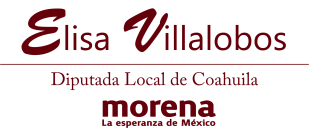 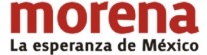 Informe Julio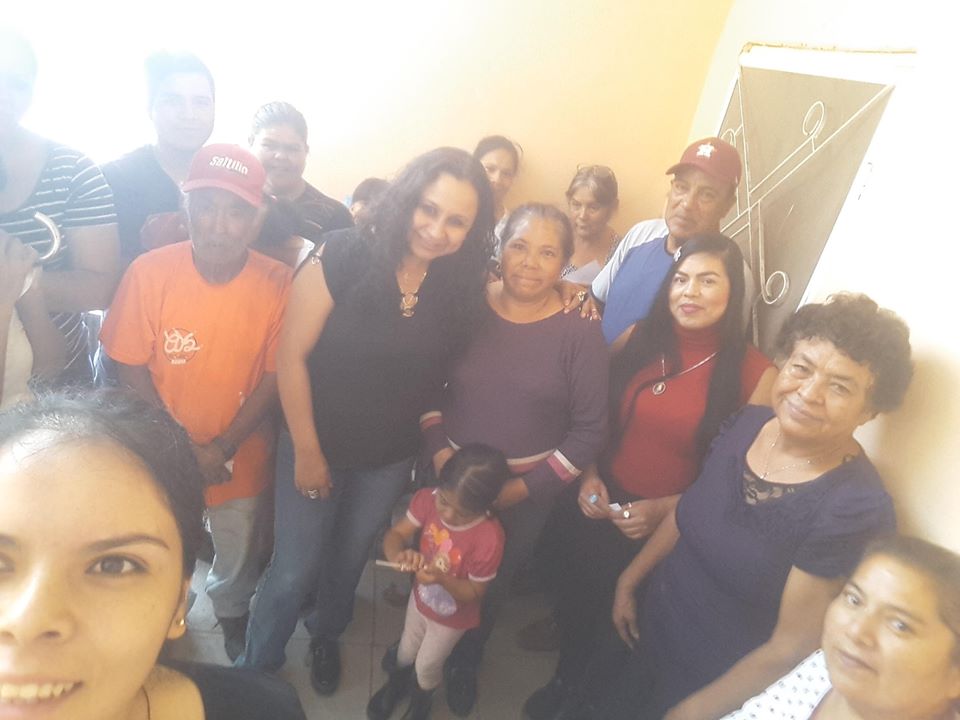 Apoyo asistencial67Asesoría jurídica42Psicólogo1Medicamento25